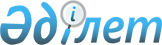 Маңғыстау облысы әкімдігінің 2014 жылғы 2 сәуірдегі № 65 "Құрамында кең таралған пайдалы қазбалар бар, конкурсқа шығаруға жататын жер қойнауы учаскелерінің тізбесін бекіту туралы" қаулысына толықтырулар енгізу туралы
					
			Күшін жойған
			
			
		
					Маңғыстау облысы әкімдігінің 2016 жылғы 08 шілдедегі № 214 қаулысы. Маңғыстау облысы Әділет департаментінде 2016 жылғы 16 тамызда № 3131 болып тіркелді. Күші жойылды-Маңғыстау облысы әкімдігінің 2019 жылғы 10 қаңтардағы № 2 қаулысымен
      Ескерту. Күші жойылды - Маңғыстау облысы әкімдігінің 10.01.2019 № 2 қаулысымен (алғашқы ресми жарияланған күнінен кейін күнтізбелік он күн өткен соң қолданысқа енгізіледі).

      РҚАО-ның ескертпесі.

      Құжаттың мәтінінде түпнұсқаның пунктуациясы мен орфографиясы сақталған.
      Қазақстан Республикасының 2001 жылғы 23 қаңтардағы "Қазақстан Республикасындағы жергілікті мемлекеттік басқару және өзін-өзі басқару туралы" және 2010 жылғы 24 маусымдағы "Жер қойнауы және жер қойнауын пайдалану туралы" заңдарына сәйкес облыс әкімдігі ҚАУЛЫ ЕТЕДІ:
      Маңғыстау облысы әкімдігінің 2014 жылғы 2 сәуірдегі № 65 "Құрамында кең таралған пайдалы қазбалар бар, конкурсқа шығаруға жататын жер қойнауы учаскелерінің тізбесін бекіту туралы" қаулысына (Нормативтік құқықтық актілерді мемлекеттік тіркеу тізілімінде № 2386 болып тіркелген, 2014 жылы 15 сәуірде "Әділет" ақпараттық құқықтық жүйесінде және "Маңғыстау" газетінде 2014 жылы 15 сәуірдегі № 61(8570) жарияланған) мынадай толықтырулар енгізілсін:
      көрсетілген қаулының қосымшасы келесідей мазмұндағы реттік номерлері 32, 33, 34, 35, 36, 37, 38, 39, 40, 41, 42, 43, 44, 45 жолдармен толықтырылсын:
      2. "Маңғыстау облысының жер қатынастары басқармасы" мемлекеттік мекемесі (Е.Д. Дүзмағамбетов):
      осы қаулының "Әділет" ақпараттық-құқықтық жүйесі мен бұқаралық ақпарат құралдарында ресми жариялануын, Маңғыстау облысы әкімдігінің интернет-ресурсында орналасуын қамтамасыз етсін;
      осы қаулыдан туындайтын өзге де шараларды қабылдасын.
      3. Осы қаулының орындалуын бақылау облыс әкімінің орынбасары Ә.А. Шөжеғұловқа жүктелсін.
      4. Осы қаулы әділет органдарында мемлекеттік тіркелген күннен бастап күшіне енеді және ол алғашқы ресми жарияланған күнінен кейін күнтізбелік он күн өткен соң қолданысқа енгізіледі.
      "КЕЛІСІЛДІ"
      "Маңғыстау геология және жер қойнауын
      пайдалану облыстық инспекциясы"
      мемлекеттік мекемесінің басшысы
      Қ.А. Шаңытбай
      "8" шілде 2016 ж.
      "Маңғыстау облысының жер
      қатынастары басқармасы"
      мемлекеттік мекемесінің басшысы
      Е.Д. Дүзмағамбетов
      "8" шілде 2016 ж.
					© 2012. Қазақстан Республикасы Әділет министрлігінің «Қазақстан Республикасының Заңнама және құқықтық ақпарат институты» ШЖҚ РМК
				
32.
Маңғыстау ауданы "Орпа" кен орнынан бор өндіруді жүргізу
1.

2.

3.

4.
44°11´08,03´´

44°10´02,13´´

44°09´18,13´´

44°10´30,39´´
51°39´51,97´´

51°41´36,34´´

51°40´52,18´´

51°39´08,18´´
33.
Маңғыстау ауданы "Барыс" кен орнынан құрылыстық тас өндіруді жүргізу
1.

2.

3.

4.
44°09´12,0323´´

44°09´13,2682´´

44°09´00,1468´´

44°09´04,5217´´
52°22´20,2132´´

52°22´46,8955´´

52°22´40,8275´´

52°22´13,0137´´
34.
Маңғыстау ауданы "Жаңаорпа-4" кен орнынан құрылыстық тас өндіруді жүргізу
1.

2.

3.

4.
44°07´20,00´´

44°07´20,00´´

44°07´03,30´´

44°07´03,30´´
52°13´39,20´´

52°13´51,80´´

52°13´52,40´´

52°13´39,00´´
35.
Маңғыстау ауданы "Шетпе-1" кен орнының бір бөлігінен құрылыстық тас өндіруді жүргізу 
1.

2.

3.

4.
44°09´40,17´´

44°09´47,35´´

44°09´54,12´´

44°09´44,33´´
52°03´44,57´´

52°03´22,04´´

52°03´27,88´´

52°03´48,48´´

 
36.
Қарақия ауданы "Жетібай-Ақтау" авто- жолының 10 шақырымынан топыраққа барлау жүргізу 
1.

2.

3.

4.

5.

6.

7.

8.

9.

10.
43°28´45,50´´

43°28´41,00´´

43°28´39,60´´

43°28´37,80´´

43°28´36,90´´

43°28´36,30´´

43°28´28,80´´

43°28´30,60´´

43°28´28,10´´

43°28´32,90´´
52°00´34,80´´

52°00´43,10´´

52°00´41,80´´

52°00´45,20´´

52°00´44,30´´

52°00´45,80´´

52°00´37,10´´

52°00´33,70´´

52°00´31,00´´

52°00´21,50´´

 
37.
Маңғыстау ауданы "Жаңаорпа" кен орнының маңынан құрылыс тасты барлау
1.

2.

3.

4.
44°07´23,7165´´

44°07´14,5268´´

44°07´03,8566´´

44°07´13,0458´´
52°14´04,2177´´

52°14´22,7335´´

52°14´12,5279´´

52°13´54,0126´´

 
38.
Маңғыстау ауданы "Жаңаорпа" кен орнының маңынан құрылыстық тасқа барлау жүргізу
1.

2.

3.

4.
44°07´44,7188´´

44°07´34,4596´´

44°07´23,8115´´

44°07´34,2001´´
52°15´05,889´´

52°15´23,1776´´

52°15´12,7809´´

52°14´55,4302´´

 
39.
Маңғыстау ауданы "Қаратау-1" учаскесінен құрылыстық тасқа барлау жүргізу
1.

2.

3.

4.

5.
44°07´51,70´´

44°07´26,10´´

44°07´26,10´´

44°07´36,69´´

44°07´50,11´´
52°11´41,40´´

52°11´46,00´´

52°11´40,40´´

52°11´36,23´´

52°11´24,46´´

 
40.
Мұнайлы ауданы "Ос-Құдық" кен орнының маңынан құм-қиыршық тас қоспасына барлау жүргізу
1.

2.

3.

4.
43°44´55,3262´´

43°44´55,2456´´

43°45´14,351´´

43°45´14,2575´´
51°08´49,2912´´

51°08´34,433´´

51°08´33,8679´´

51°08´49,4677´´

 
41.
Маңғыстау ауданы "Шетпе-2" кен орнынан құрылыстық тас өндіруді жүргізу
1.

2.

3.

4.

5.

6.

7.

8.
44°09´16,5´´

44°09´15,8´´

44°09´13,9´´

44°09´12,0´´

44°09´08,8´´

44°09´11,1´´

44°09´12,1´´

44°09´13,5´´
52°04´41,2´´

52°04´43,5´´

52°04´52,5´´

52°05´02,9´´

52°05´01,0´´

52°04´52,4´´

52°04´47,0´´

52°04´39,2´´

 
42.
Қарақия ауданы "Жетібай-Ақтау" авто- жолының 10 шақырымынан топыраққа барлау жүргізу
1.

2.

3.

4.

5.

6.

7.
43°28´24,00´´

43°28´17,30´´

43°28´08,40´´

43°28´06,90´´

43°28´04,90´´

43°27´58,30´´

43°28´07,30´´
52°00´12,40´´

52°00´25,20´´

52°00´16,10´´

52°00´14,90´´

52°00´18,50´´

52°00´11,60´´

52°59´55,10´´

 
43.
Маңғыстау ауданы "Жаңаорпа -3" кен орнынан құрылыстық тасқа барлау жүргізу
1.

2.

3.

4.
44°07´12,40´´

44°07´02,60´´

44°06´51,50´´

44°07´01,30´´
52°15´55,80´´

52°16´10,00´´

52°16´03,80´´

52°15´49,60´´

 
44.
Маңғыстау ауданы "Жаңаорпа-2" кен орнының бір бөлігінен құрылыстық тасқа барлау жүргізу
1.

2.

3.

4.

5.

6.

7.

8.

9.
44°07´12,422´´

44°07´12,779´´

44°07´05,789´´

44°07´06,489´´

44°07´01,037´´

44°06´57,343´´

44°07´02,356´´

44°07´03,605´´

44°07´08,384´´
52°12´57,681´´

52°13´02,954´´

52°13´03,298´´

52°13´20,038´´

52°13´19,599´´

52°13´16,097´´

52°13´09,148´´

52°13´01,773´´

52°12´57,654´´

 
45.
Қарақия ауданы "Ильдар" кен орнындағы топырақты (құм-қиыршықты құмдақты) өндіруді жүргізу
1.

2.

3.

4.

5.

6.

7.

8.

9.

10.

11.

12.

13.

14.

15.

16.

17.

18.

19.
43°07´13,8´´

43°07´15,6´´

43°07´11,1´´

43°07´07,7´´

43°06´44,4´´

43°06´32,8´´

43°06´25,7´´

43°06´21,5´´

43°06´16,3´´

43°06´15,9´´

43°06´15,5´´

43°06´20,5´´

43°06´23,3´´

43°06´29,9´´

43°06´42,2´´

43°06´45,3´´

43°06´51,1´´

43°07´03,6´´

43°07´09,0´´
51°47´25,6´´

51°47´34,0´´

51°47´35,6´´

51°47´43,4´´

51°47´54,8´´

51°47´58,2´´

51°47´58,8´´

51°48´00,9´´

51°48´09,6´´

51°48´09,5´´

51°47´51,7´´

51°47´52,1´´

51°47´51,0´´

51°47´45,0´´

51°47´39,8´´

51°47´38,9´´

51°47´35,4´´

51°47´30,3´´

51°47´29,2´´

 
      Облыс әкімі

А. Айдарбаев
